FRIEDRICH-ALEXANDER UNIVERSITÄT ERLANGEN-NÜRNBERG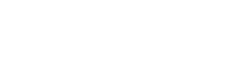 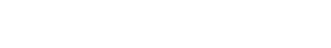 MEDIZINISCHE FAKULTÄTBetreuungsvereinbarung1 zur Erstellung einer Forschungsarbeit für eine angestrebte DissertationzwischenName (Doktorand), VornameGeburtsdatum und -ort	Email	Telefon undName (Betreuer, nach §5 FPromO Med), Vorname	TitelKlinik/Institut/Abteilungggf. Mitbetreuung durch (z.B. OA/Assistent):  	Im Falle, dass der Betreuer die FAU verlässt, wird die Betreuung übernommen von:Name (Ersatz-Betreuer), Vorname	TitelThema/Arbeitstitel der angestrebten Forschungsarbeit:Die Forschungsarbeit ist Grundlage zu einer Promotion zum:Dr. med.	Dr. med. dent.	Dr. rer. biol. hum.Inhaltlich strukturierter Zeit- und ArbeitsplanEin inhaltlich strukturierter Zeit- und Arbeitsplan ist dieser Betreuungsvereinbarung beizulegen. Im Falle einer strukturierten Promotion zum Dr. med. oder Dr. med. dent. in Life@FAU beträgt der Zeitraum der Forschungsarbeit mindestens 8 zusammenhängende Monate.1 Die Betreuungsvereinbarung verleiht keinen Rechtsanspruch auf eine Promotion, sondern regelt die Rechte und Pflichten des Erstellers einer Forschungsarbeit für eine Dissertation und des Betreuers. Sie stellt auch keine Zulassung zur Promotion dar.Nach Art. 3 Abs. 2 des Grundgesetzes sind Frauen und Männer gleichberechtigt. Alle Personen- und Funktionsbezeichnungen in dieser Vereinbarung gelten daher für Frauen und Männer in gleicher Weise.Der Ersteller verpflichtet sich:Die Richtlinien der FAU zur Sicherung guter wissenschaftlicher Praxis sowie die Vorgaben der Denkschrift der Deutschen Forschungsgemeinschaft zur Sicherung guter wissenschaftlicher Praxis einzuhalten und im Laufe des Verfahrens zu beachten.  Den Zeit- und Arbeitsplan, der dieser Vereinbarung beiliegt, einzuhalten.Sich mit den Vorgaben zum Datenschutz nach Maßgabe der DSGVO, des BDSG-neu und mit den Datenschutzrichtlinien des Universitätsklinikums Erlangen bzw. der FAU vertraut zu machen und diese zu beachten (www.uk-erlangen.de/datenschutz und www.fau.de/datenschutz). Die in der betreuenden Einrichtung (Klinik/Institut o.ä.) geltenden Sicherheitsvorschriften (z. B. für Gefahrstoffe, Radioisotopen, Strahlungsquellen, Gentechnik) zu beachten; gleiches gilt für den Umgang mit infektiösem Material.Für experimentelle Arbeiten und Berechnungen ein Laborbuch zu führen, das alle Messdaten und Messanordnungen enthält. Dasselbe gilt für die Auswertung von klinischen Daten.Dem Betreuenden, gegebenenfalls auch dem Laborleiter, jederzeit Einsicht in die erarbeiteten Daten zu gewähren. Das Laborbuch muss nach den arbeitsrechtlichen Vorschriften in der Einrichtung verbleiben und mindestens 10 Jahre aufbewahrt werden. Dasselbe gilt für Auswertungen von klinischen Daten und der Dokumentation der durchgeführten Analysen.Seine Forschungsergebnisse zu präsentieren.Längere Zeiten der Abwesenheit vom Studienort (z.B. Auslandsstudienzeiten), Adressänderungen, Abschluss des Studiums dem Betreuer rechtzeitig mitzuteilen.Im Fall einer strukturierten Promotion am begleitenden Trainingsprogramm entsprechend den Vorgaben des jeweiligen Programms teilzunehmenDer Betreuende verpflichtet sich:Die Richtlinien der FAU zur Sicherung guter wissenschaftlicher Praxis sowie die Vorgaben der Denkschrift der Deutschen Forschungsgemeinschaft zur Sicherung guter wissenschaftlicher Praxis einzuhalten und im Laufe des Verfahrens zu beachten.  Ethikvoten und Genehmigungen für Tierversuche sind vor Beginn der Arbeiten einzuholen.Dem Ersteller der Forschungsarbeit bis zur Dissertation regelmäßig beratend zur Verfügung zu stehen.Die Einhaltung des Zeit- und Arbeitsplans dieser Vereinbarung zu ermöglichen.Einen zügigen Fortgang der Arbeiten zu ermöglichen und dafür einen Arbeitsplatz mit der erforderlichen Ausstattung in Abstimmung mit dem Instituts- oder Klinikleiter zur Verfügung zu stellen.Dem Betreuten Zeiten längerer Abwesenheit vom Beschäftigungsort oder dem Wechsel des Arbeitgebers rechtzeitig mitzuteilen und die weitere Betreuung zu regeln.Die Vereinbarkeit von Familie und wissenschaftlicher Tätigkeit zu unterstützen
Im Fall einer strukturierten Promotion dem Ersteller eine Teilnahme am begleitenden Trainingsprogramm des jeweiligen Programms  zu ermöglichenKonflikte im Betreuungsverhältnis / Beendigung der BetreuungsvereinbarungSollte es im Laufe der Anfertigung der Forschungsarbeit/Dissertation zu strittigen Fragen bezüglich des Inhalts und/oder der Umsetzung dieser Betreuungsvereinbarung kommen, sind folgende Schritte einzuhalten:Die Beteiligten bemühen sich strittige Angelegenheit durch mindestens ein persönliches Gespräch und ggf. durch schriftliche Änderung dieser Vereinbarung zu lösen.Gelingt eine Einigung nicht, können sich beide Seiten an die Vertrauensperson der Medizinischen Fakultät wenden.Die Betreuungsvereinbarung endet automatisch mit dem Abschluss des Promotions- verfahrens. Sie kann auch im gegenseitigen Einvernehmen jederzeit schriftlich zwischen dem Ersteller der Forschungsarbeit und dem Betreuer beendet werden.5.    Teilnahme an einem strukturierten Promotionsprogrammtrifft nicht zutrifft zu   	(Bitte Bezeichnung des strukturierten Programms eintragen)6.  Unterschriften………………………………………….	…………………………………………………………………(Ort, Datum)	(Unterschrift Ersteller der Forschungsarbeit)………………………………………….	…………………………………………………………………(Ort, Datum)	(Unterschrift Betreuender)Gelesen und zur Kenntnis genommen:………………………………………….	……… …… ………………………………… … … …(Ort, Datum)	(Unterschrift Leiter der wiss. Einrichtung)Bitte in 3-facher Ausfertigung unterschreiben (Ersteller, Betreuer, Promotionsbüro)Anlagen: Inhaltlich strukturierter Zeit- und Arbeitsplan der Forschungsarbeit 